Year 2 Writing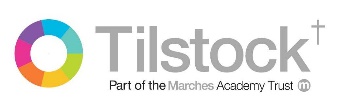 TranscriptionI can spell words correctly by saying them out loud.I am learning new ways for spelling words which sound the same but have different meanings.I know how to spell words that do not follow a spelling pattern.I can spell some words by using 'rules' I already know.I have learnt how to correctly use the possessive apostrophe (singular) [for example, the girl's book] in my spelling.I can show I know the difference between homophones and near-homophones in my spelling.I spell words correctly, by adding -ment, -ness, -ful, -less, -ly to make them longer.I can spell the words correctly in my Year 2 spelling list.I can write out a sentence told to me by my teacher and use the correct punctuation.HandwritingWhen I write, my letters are the same size.I am learning which letters to join up in my handwriting, and which ones are best left unjoined.I can write letters and numbers that are the right way round and the right size.I know where to leave spaces between words.CompositionI am beginning to write stories about things that have happened to me or other people.I am able to write longer stories about real things that have happened.I can write my own poems.I like to write for different purposes, for example, for my teacher, myself or for a class assembly.Before I start my writing, I plan what I am going to say either by thinking about what I want to write or by saying my ideas out loud.I think about what I am going to write by writing down my ideas and important words which will help me.I can write down brief descriptions about what I want to include in my writing, before I begin.I can make changes in my writing by listening to what others have to say about it.Once finished, I will re-read my work to make sure it makes sense.I check my finished work to make sure there are no mistakes in spelling, grammar or punctuation.I can read aloud my work in a way which helps people understand it.Vocabulary Grammar PunctuationI am using familiar and new punctuation correctly in my writing, including full stops, capital letters, exclamation marks and question marks.I can use commas correctly when making a list of things.I can use an apostrophe to show where some letters are missing from a word or to say when something belongs to someone. For example, I'll means I will.I am learning to write sentences which convey different meaning for different purposes.I am able to write more interesting sentences by adding further detail.I try to write in the present or past tense when writing.I can use words such as when, if, that, because, or, and or but when I write sentences.I can add -ness and -er to the end of a word to make new words and I know some words (such as superman or whiteboard) are made by joining two different words together.I can add -ful and -less to words to make adjectives.I know what changes happen to the meaning of words when I add -er, -est and -ly to words.When I discuss my writing, I can use the correct Year 2 grammar as set out in my Year 2 grammar list.